администрация МУНИЦИПАЛЬНОГОГО ОБРАЗОВАНИЯ НАДЕЖДИНСКИЙ сельсоветСаракташского района Оренбургской области П Р О Т О К О Л № 4о проведении публичных слушаний по проекту бюджета муниципального образования Надеждинский сельсовет на 2024 год и на плановый период 2025 и 2026 годов   	с.Надеждинка                                                 11 декабря  2023 года                                                                                    Время:  18-00 ч.Председательствующий	      - Тимко О.А. – глава муниципального                                                                образования Надеждинский сельсовет Секретарь публичных слушаний -  Яковлева Ю.Л., специалист сельсовета                     Количество присутствующих:      - 22 человекаДата проведения:                              11 декабря 2023 года	Место проведения: 	Оренбургская область, Саракташский район, село Надеждинка,  здание  администрации Надеждинского сельсовета по адресу: с. Надеждинка, ул. Центральная, д. 57. Время начала регистрации: 17 ч. 30 минВремя проведения:	18-00 ч.    Время окончания: 19-00 ч.ПОВЕСТКА   ДНЯ:  1. О проекте решения Совета депутатов муниципального образования Надеждинский сельсовет «О бюджете муниципального образования Надеждинский сельсовет на 2024 год и плановый период 2025 и 2026 годов».           Вступительное слово главы администрации Надеждинского сельсовета Оксане Анатольевне ТимкоУважаемые участники Публичных слушаний!           Сегодня, на основании решения Совета депутата   проводятся Публичные слушания. Они посвящены рассмотрению  вопроса о проекте решения Совета депутатов Надеждинского сельсовета «О бюджете муниципального образования Надеждинский сельсовет на 2024 год и на плановый период 2025 и 2026 годов».В соответствии с решением Совета депутата проект   решения Совета депутатов «О бюджете муниципального образования Надеждинский сельсовет на 2024 год и на плановый период 2025 и 2026 годов» размещен на официальном сайте администрации  сельсовета. Официальное сообщение о проведении Публичных слушаний в администрации сельсовета размещено  на информационных стендах в селах муниципального образования. Письменных извещений об участии в Публичных слушаниях, а также предложений и замечаний от жителей сельсовета по проекту документа не поступило.Есть предложение Публичные слушания открыть.Голосование:  За – 22                        Против – 0                        Воздержалось – 0Принято.1.СЛУШАЛИ: Косякову Людмилу Николаевну, специалиста 1 категории, бухгалтера администрации, которая в своем выступлении ознакомила участников публичного слушания со всеми источниками доходов  и расходов.Вопросов к  выступающему не поступилоРЕШИЛИ:1. Одобрить проект решения Совета депутатов муниципального образования Надеждинский сельсовет Саракташского района Оренбургской области «О бюджете муниципального образования Надеждинский сельсовет  Саракташского района Оренбургской области на 2024 год и на плановый период 2025 и 2026 годов».2. Рекомендовать администрации сельсовета внести проект решения Совета депутатов муниципального образования Надеждинский сельсовет Саракташского района Оренбургской области «О бюджете муниципального образования Надеждинский сельсовет  Саракташского района Оренбургской области на 2024 год и на плановый период 2025 и 2026 годов» на рассмотрение очередного сорок седьмого заседания Совета депутатов сельсовета четвертого созыва 21 декабря 2023 года.Итоги голосования: За -22                                  Против-0                                  Воздержалось-0Председательствующий                                                               О.А.  ТимкоСекретарь Публичных слушаний                                                                   Ю.Л.Яковлева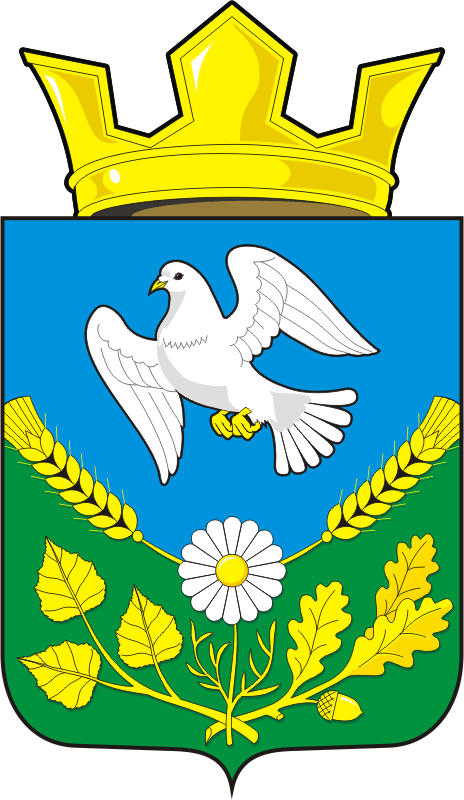 Докладчик-Косякова Людмила Николаевна, специалист 1 категории, бухгалтер администрации.1.Поступление доходов в бюджет  МО Надеждинский сельсовет по кодам видов доходов, подвидов доходов на 2024 год и на плановый период 2025, 2026 годов1.Поступление доходов в бюджет  МО Надеждинский сельсовет по кодам видов доходов, подвидов доходов на 2024 год и на плановый период 2025, 2026 годов1.Поступление доходов в бюджет  МО Надеждинский сельсовет по кодам видов доходов, подвидов доходов на 2024 год и на плановый период 2025, 2026 годов1.Поступление доходов в бюджет  МО Надеждинский сельсовет по кодам видов доходов, подвидов доходов на 2024 год и на плановый период 2025, 2026 годов1.Поступление доходов в бюджет  МО Надеждинский сельсовет по кодам видов доходов, подвидов доходов на 2024 год и на плановый период 2025, 2026 годов1.Поступление доходов в бюджет  МО Надеждинский сельсовет по кодам видов доходов, подвидов доходов на 2024 год и на плановый период 2025, 2026 годов(руб.)НаименованиеКод дохода по бюджетной классификации20242025202612345Доходы бюджета - ВСЕГО: В том числе:X4 460 400,004 315 600,004 429 700,00НАЛОГОВЫЕ И НЕНАЛОГОВЫЕ ДОХОДЫ000 100000000000000001 542 000,001 574 000,001 612 000,00НАЛОГИ НА ПРИБЫЛЬ, ДОХОДЫ000 10100000000000000170 000,00177 000,00185 000,00Налог на доходы физических лиц000 10102000010000110170 000,00177 000,00185 000,00Налог на доходы физических лиц с доходов, источником которых является налоговый агент, за исключением доходов, в отношении которых исчисление и уплата налога осуществляются в соответствии со статьями 227, 227.1 и 228 Налогового кодекса Российской Федерации000 10102010010000110169 000,00176 000,001 840 000,00Налог на доходы физических лиц с доходов, источником которых является налоговый агент, за исключением доходов, в отношении которых исчисление и уплата налога осуществляются в соответствии со статьями 227, 227.1 и 228 Налогового кодекса Российской Федерации (сумма платежа (перерасчеты, недоимка и задолженность по соответствующему платежу, в том числе по отмененному)182  10102010011000110169 000,00176 000,00184 000,00Налог на доходы физических лиц с доходов, полученных физическими лицами в соответствии со статьей 228 Налогового кодекса Российской Федерации000 101020300100001101 000,001 000,001 000,00Налог на доходы физических лиц с доходов, полученных физическими лицами в соответствии со статьей 228 Налогового кодекса Российской Федерации (сумма платежа (перерасчеты, недоимка и задолженность по соответствующему платежу, в том числе по отмененному)1821010203001100001101 000,001 000,001 000,00НАЛОГИ НА ТОВАРЫ (РАБОТЫ, УСЛУГИ), РЕАЛИЗУЕМЫЕ НА ТЕРРИТОРИИ РОССИЙСКОЙ ФЕДЕРАЦИИ000 10300000000000000690 000,00705 000,00732 000,00Акцизы по подакцизным товарам (продукции), производимым на территории Российской Федерации000 10302000010000110690 000,00705 000,00732 000,00Доходы от уплаты акцизов на дизельное топливо, подлежащие распределению между бюджетами субъектов Российской Федерации и местными бюджетами с учетом установленных дифференцированных нормативов отчислений в местные бюджеты18210302230010000110360 000,00367 000,00381 000,00Доходы от уплаты акцизов на дизельное топливо, подлежащие распределению между бюджетами субъектов Российской Федерации и местными бюджетами с учетом установленных дифференцированных нормативов отчислений в местные бюджеты (по нормативам, установленным Федеральным законом о федеральном бюджете в целях формирования дорожных фондов субьектов Российской Федерации)18210302231010000110360 000,00367 000,00381 000,00Доходы от уплаты акцизов на моторные масла для дизельных и (или) карбюраторных (инжекторных) двигателей, подлежащие распределению между бюджетами субъектов Российской Федерации и местными бюджетами с учетом установленных дифференцированных нормативов отчислений в местные бюджеты182103022400100001102 000,002 000,002 000,00Доходы от уплаты акцизов на моторные масла для дизельных и (или) карбюраторных (инжекторных) двигателей, подлежащие распределению между бюджетами субъектов Российской Федерации и местными бюджетами с учетом установленных дифференцированных нормативов отчислений в местные бюджеты (по нормативам, установленным Федеральным законом о федеральном бюджете в целях формирования дорожных фондов субьектов Российской Федерации)182103022410100001102 000,002 000, 002 000,00Доходы от уплаты акцизов на автомобильный бензин, подлежащие распределению между бюджетами субъектов Российской Федерации и местными бюджетами с учетом установленных дифференцированных нормативов отчислений в местные бюджеты18210302250010000110373 000,00382 000,00397 000,00Доходы от уплаты акцизов на автомобильный бензин, подлежащие распределению между бюджетами субъектов Российской Федерации и местными бюджетами с учетом установленных дифференцированных нормативов отчислений в местные бюджеты (по нормативам, установленным Федеральным законом о федеральном бюджете в целях формирования дорожных фондов субьектов Российской Федерации)18210302251010000110373 000,00382 000,00397 000,00Доходы от уплаты акцизов на прямогонный бензин, подлежащие распределению между бюджетами субъектов Российской Федерации и местными бюджетами с учетом установленных дифференцированных нормативов отчислений в местные бюджеты182 10302260010000110-45 000,00-46 000,00-48 000,00Доходы от уплаты акцизов на прямогонный бензин, подлежащие распределению между бюджетами субъектов Российской Федерации и местными бюджетами с учетом установленных дифференцированных нормативов отчислений в местные бюджеты (по нормативам ,установленным Федеральным законом о федеральном бюджете в целях формирования дорожных фондов субьектов Российской Федерации)18210302261010000110-45 000,00-46 000,00-48 000,00НАЛОГИ НА СОВОКУПНЫЙ ДОХОД000 1050000000000000010 000,0010 000,0010 000,00Налог, взимаемый в связи с применением упрощенной системы налогообложения000 1050100000000011010 000,0010 000,0010 000,00Налог, взимаемый с налогоплательщиков,  выбравших в качестве объекта налогообложения доходы000 1050101001000011010 000,0010 000,0010 000,00Налог, взимаемый с налогоплательщиков, выбравших в качестве объекта налогообложения доходы000 1050101101000011010 000,0010 000,0010 000,00Налог, взимаемый с налогоплательщиков, выбравших в качестве объекта налогообложения доходы (сумма платежа (перерасчеты, недоимка и задолженность по соответствующему платежу, в том числе по отмененному)182 1050101101100011010 000,0010 000,0010 000,00НАЛОГИ НА ИМУЩЕСТВО000 10600000000000000660 000,00670 000,00673 000,00Налог на имущество физических лиц000 1060100000000011013 000,0013 000,0013 000,00Налог на имущество физических лиц, взимаемый по ставкам, применяемым к объектам налогообложения, расположенным в границах сельских поселений000 1060103010000011013 000,0013 000,0013 000,00Налог на имущество физических лиц, взимаемый по ставкам, применяемым к объектам налогообложения, расположенным в границах сельских поселений (сумма платежа (перерасчеты, недоимка и задолженность по соответствующему платежу, в том числе по отмененному)1821060103010100011013 000,0013 000,0013 000,00Земельный налог000 10606000000000110647 000,00657 000,00660 000,00Земельный налог с организаций000 10606030000000110127 000,00127 000,00130 000,00Земельный налог с организаций, обладающих земельным участком, расположенным в границах сельских поселений000 10606033100000110127 000,00127 000,00130 000,00Земельный налог с организаций, обладающих земельным участком, расположенным в границах сельских поселений (сумма платежа (перерасчеты, недоимка и задолженность по соответствующему платежу, в том числе по отмененному)18210606033101000110127 000,00127 000,00130 000,00Земельный налог с физических лиц000 10606040000000110520 000,00530 000,00530 000,00Земельный налог с физических лиц, обладающих земельным участком, расположенным в границах сельских поселений000 10606043100000110520 000,00530 000,00530 000,00Земельный налог с физических лиц, обладающих земельным участком, расположенным в границах сельских поселений (сумма платежа (перерасчеты, недоимка и задолженность по соответствующему платежу, в том числе по отмененному)18210606043101000110520 000,00530 000,00530 000,00ДОХОДЫ ОТ ИСПОЛЬЗОВАНИЯ ИМУЩЕСТВА, НАХОДЯЩЕГОСЯ В ГОСУДАРСТВЕННОЙ И МУНИЦИПАЛЬНОЙ СОБСТВЕННОСТИ000 1110000000000000012 000,0012 000,0012 000,00Доходы, получаемые в виде арендной либо иной платы за передачу в возмездное пользование государственного и муниципального имущества (за исключением имущества бюджетных и автономных учреждений, а также имущества государственных и муниципальных унитарных предприятий, в том числе казенных)000 1110500000000012012 000,0012 000,0012 000,00Доходы от сдачи в аренду имущества, находящегося в оперативном управлении органов государственной власти, органов местного самоуправления, государственных внебюджетных фондов и созданных ими учреждений (за исключением имущества бюджетных и автономных учреждений)000 1110503000000012012 000,0012 000,0012 000,00Доходы от сдачи в аренду имущества, находящегося в оперативном управлении органов управления сельских поселений и созданных ими учреждений (за исключением имущества муниципальных бюджетных и автономных учреждений)1281110503510000012012 000,0012 000,0012 000,00БЕЗВОЗМЕЗДНЫЕ ПОСТУПЛЕНИЯ000 200000000000000002 918 400,002 741 600,002 817 700,00БЕЗВОЗМЕЗДНЫЕ ПОСТУПЛЕНИЯ ОТ ДРУГИХ БЮДЖЕТОВ БЮДЖЕТНОЙ СИСТЕМЫ РОССИЙСКОЙ ФЕДЕРАЦИИ000 202000000000000002 918 400,002 741 600,002 817 700,00Дотации бюджетам бюджетной системы Российской Федерации000 202100000000001502 529 000,002 601 000,002 671 000,00Дотации на выравнивание бюджетной обеспеченности000 202150010000001502 509 000,002 580 000,002 650 000,00Дотации бюджетам сельских поселений на выравнивание бюджетной обеспеченности из бюджета субьекта Российской Федерации128 202150011000001502 509 000,002 580 000,002 650 000,00Дотации  на выравнивание бюджетной обеспеченности из бюджетов муниципальных районов, городских округов с внутригородским делением000 2021600100000015020 000,0021 000,0021 000,00Дотации бюджетам сельских поселений на выравнивание бюджетной обеспеченности из бюджетов муниципальных районов128 2021600110000015020 000,0021 000,0021 000,00Прочие дотации000 202199990000001500,000,000,00Прочие дотации бюджетам сельских поселений128 202199991000001500,000,000,00Субвенции бюджетам бюджетной системы Российской Федерации000 20230000000000150135 400,00140 600,00146 700,00Субвенции бюджетам на осуществление первичного воинского учета органами местного самоуправления поселений, муниципальных и городских округов000 20235118000000150135 400,00140 600,00146 700,00Субвенции бюджетам сельских поселений на осуществление первичного воинского учета органами местного самоуправления поселений, муниципальных и городских округов128 20235118100000150135 400,00140 600,00146 700,00Иные межбюджетные трансферты00020240000000000150254 000,000,000,00Прочие межбюджетные трансферты, передаваемые бюджетам000 20249999000000150254 000,000,000Прочие межбюджетные трансферты, передаваемые бюджетам сельских поселений128 20249999100000150254 000,000,0002.Распределение бюджетных ассигнований  бюджета муниципального образования Надеждинский сельсовет по разделам и  подразделам расходов классификации расходов бюджета на 2024 год и на плановый период 2025 и 2026 годов 2.Распределение бюджетных ассигнований  бюджета муниципального образования Надеждинский сельсовет по разделам и  подразделам расходов классификации расходов бюджета на 2024 год и на плановый период 2025 и 2026 годов 2.Распределение бюджетных ассигнований  бюджета муниципального образования Надеждинский сельсовет по разделам и  подразделам расходов классификации расходов бюджета на 2024 год и на плановый период 2025 и 2026 годов 2.Распределение бюджетных ассигнований  бюджета муниципального образования Надеждинский сельсовет по разделам и  подразделам расходов классификации расходов бюджета на 2024 год и на плановый период 2025 и 2026 годов 2.Распределение бюджетных ассигнований  бюджета муниципального образования Надеждинский сельсовет по разделам и  подразделам расходов классификации расходов бюджета на 2024 год и на плановый период 2025 и 2026 годов 2.Распределение бюджетных ассигнований  бюджета муниципального образования Надеждинский сельсовет по разделам и  подразделам расходов классификации расходов бюджета на 2024 год и на плановый период 2025 и 2026 годов 2.Распределение бюджетных ассигнований  бюджета муниципального образования Надеждинский сельсовет по разделам и  подразделам расходов классификации расходов бюджета на 2024 год и на плановый период 2025 и 2026 годов 2.Распределение бюджетных ассигнований  бюджета муниципального образования Надеждинский сельсовет по разделам и  подразделам расходов классификации расходов бюджета на 2024 год и на плановый период 2025 и 2026 годов 2.Распределение бюджетных ассигнований  бюджета муниципального образования Надеждинский сельсовет по разделам и  подразделам расходов классификации расходов бюджета на 2024 год и на плановый период 2025 и 2026 годов (руб.)Наименование  расходовНаименование  расходовНаименование  расходовНаименование  расходовРЗПР202420252026ОБЩЕГОСУДАРСТВЕННЫЕ ВОПРОСЫОБЩЕГОСУДАРСТВЕННЫЕ ВОПРОСЫОБЩЕГОСУДАРСТВЕННЫЕ ВОПРОСЫОБЩЕГОСУДАРСТВЕННЫЕ ВОПРОСЫ01002 030 100,001 921 600,002 002 600,00Функционирование высшего должностного лица субъекта Российской Федерации и муниципального образованияФункционирование высшего должностного лица субъекта Российской Федерации и муниципального образованияФункционирование высшего должностного лица субъекта Российской Федерации и муниципального образованияФункционирование высшего должностного лица субъекта Российской Федерации и муниципального образования0102600 000,00600 000,00600 000,00Функционирование Правительства Российской Федерации, высших исполнительных органов государственной власти субъектов Российской Федерации, местных администрацийФункционирование Правительства Российской Федерации, высших исполнительных органов государственной власти субъектов Российской Федерации, местных администрацийФункционирование Правительства Российской Федерации, высших исполнительных органов государственной власти субъектов Российской Федерации, местных администрацийФункционирование Правительства Российской Федерации, высших исполнительных органов государственной власти субъектов Российской Федерации, местных администраций01041 410 640,001 304 096,001 385 096,00Обеспечение деятельности финансовых, налоговых и таможенных органов и органов финансового (финансово-бюджетного) надзораОбеспечение деятельности финансовых, налоговых и таможенных органов и органов финансового (финансово-бюджетного) надзораОбеспечение деятельности финансовых, налоговых и таможенных органов и органов финансового (финансово-бюджетного) надзораОбеспечение деятельности финансовых, налоговых и таможенных органов и органов финансового (финансово-бюджетного) надзора010617 504,0017 504,0017 504,00Другие общегосударственные вопросыДругие общегосударственные вопросыДругие общегосударственные вопросыДругие общегосударственные вопросы01131 956,000,000,00НАЦИОНАЛЬНАЯ ОБОРОНАНАЦИОНАЛЬНАЯ ОБОРОНАНАЦИОНАЛЬНАЯ ОБОРОНАНАЦИОНАЛЬНАЯ ОБОРОНА0200135 400,00140 600,00146 700,00Мобилизационная и вневойсковая подготовкаМобилизационная и вневойсковая подготовкаМобилизационная и вневойсковая подготовкаМобилизационная и вневойсковая подготовка0203135 400,00140 600,00146 700,00НАЦИОНАЛЬНАЯ БЕЗОПАСНОСТЬ И ПРАВООХРАНИТЕЛЬНАЯ ДЕЯТЕЛЬНОСТЬНАЦИОНАЛЬНАЯ БЕЗОПАСНОСТЬ И ПРАВООХРАНИТЕЛЬНАЯ ДЕЯТЕЛЬНОСТЬНАЦИОНАЛЬНАЯ БЕЗОПАСНОСТЬ И ПРАВООХРАНИТЕЛЬНАЯ ДЕЯТЕЛЬНОСТЬНАЦИОНАЛЬНАЯ БЕЗОПАСНОСТЬ И ПРАВООХРАНИТЕЛЬНАЯ ДЕЯТЕЛЬНОСТЬ030060 000,0063 000,0063 000,00Защита населения и территории от чрезвычайных ситуаций природного и техногенного характера, пожарная безопасностьЗащита населения и территории от чрезвычайных ситуаций природного и техногенного характера, пожарная безопасностьЗащита населения и территории от чрезвычайных ситуаций природного и техногенного характера, пожарная безопасностьЗащита населения и территории от чрезвычайных ситуаций природного и техногенного характера, пожарная безопасность031057 000,0060 000,0060 000,00Другие вопросы в области национальной безопасности и правоохранительной деятельностиДругие вопросы в области национальной безопасности и правоохранительной деятельностиДругие вопросы в области национальной безопасности и правоохранительной деятельностиДругие вопросы в области национальной безопасности и правоохранительной деятельности03143 000,003 000,003 000,00НАЦИОНАЛЬНАЯ ЭКОНОМИКАНАЦИОНАЛЬНАЯ ЭКОНОМИКАНАЦИОНАЛЬНАЯ ЭКОНОМИКАНАЦИОНАЛЬНАЯ ЭКОНОМИКА0400690 000,00705 000,00732 000,00Дорожное хозяйство (дорожные фонды)Дорожное хозяйство (дорожные фонды)Дорожное хозяйство (дорожные фонды)Дорожное хозяйство (дорожные фонды)0409690 000,00705 000,00732 000,00ЖИЛИЩНО-КОММУНАЛЬНОЕ ХОЗЯЙСТВОЖИЛИЩНО-КОММУНАЛЬНОЕ ХОЗЯЙСТВОЖИЛИЩНО-КОММУНАЛЬНОЕ ХОЗЯЙСТВОЖИЛИЩНО-КОММУНАЛЬНОЕ ХОЗЯЙСТВО0500100 000,000,000,00Коммунальное хозяйствоКоммунальное хозяйствоКоммунальное хозяйствоКоммунальное хозяйство050260 000,000,000,00БлагоустройствоБлагоустройствоБлагоустройствоБлагоустройство050340 000,000,000,00КУЛЬТУРА, КИНЕМАТОГРАФИЯКУЛЬТУРА, КИНЕМАТОГРАФИЯКУЛЬТУРА, КИНЕМАТОГРАФИЯКУЛЬТУРА, КИНЕМАТОГРАФИЯ08001 444 900,001 485 400,001 485 400,00КультураКультураКультураКультура08011 444 900,001 485 400,001 485 400,00ИТОГО РАСХОДОВИТОГО РАСХОДОВИТОГО РАСХОДОВИТОГО РАСХОДОВхх4 460 400,004 315 600,004 429 700,00